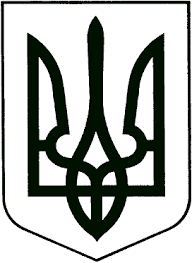 ЗВЯГЕЛЬСЬКА МІСЬКА РАДАРІШЕННЯтридцята друга сесія                                                              восьмого скликання________________			                                    № _________      Керуючись статтею 25, пунктом 30 частини першої статті 26, статтею 60 Закону України «Про місцеве самоврядування  в Україні», законами України «Основи законодавства України про охорону здоров’я», «Про державні фінансові гарантії медичного обслуговування населення», Господарським Кодексом України  та  враховуючи звернення генерального директора комунального некомерційного підприємства «Центр первинної медико-санітарної допомоги» Звягельської міської ради Вошко І.В., міська рада ВИРІШИЛА:1. Внести зміни  до Статуту комунального некомерційного підприємства «Центр первинної медико-санітарної допомоги» Звягельської міської ради та затвердити його в новій редакції (додається).2. Директору комунального некомерційного підприємства «Центр первинної медико-санітарної допомоги» Звягельської міської ради Вошко І.В. здійснити державну реєстрацію змін до Статуту згідно чинного законодавства.3.  Контроль за виконанням цього рішення покласти на постійну комісію міської ради з питань соціальної політики, охорони здоров’я, освіти, культури та спорту (Широкопояс О.Ю.) та  заступника міського голови Борис Н.П.              Міський голова                                                               Микола  БОРОВЕЦЬДодатокдо рішення міської ради від _____________№________                              С Т А Т У ТКОМУНАЛЬНОГО НЕКОМЕРЦІЙНОГО ПІДПРИЄМСТВА «ЦЕНТР ПЕРВИННОЇ МЕДИКО-САНІТАРНОЇ ДОПОМОГИ» ЗВЯГЕЛЬСЬКОЇ МІСЬКОЇ РАДИм. Звягель– 2023 рікЗАГАЛЬНІ ПОЛОЖЕННЯКОМУНАЛЬНЕ НЕКОМЕРЦІЙНЕ ПІДПРИЄМСТВО «ЦЕНТР ПЕРВИННОЇ МЕДИКО-САНІТАРНОЇ ДОПОМОГИ» ЗВЯГЕЛЬСЬКОЇ МІСЬКОЇ РАДИ (надалі – Підприємство) є закладом охорони здоров’я – комунальним унітарним некомерційним підприємством, що надає медичну допомогу будь-яким особам в порядку та на умовах, встановлених законодавством України та цим Статутом, а також вживає заходів із профілактики захворювань населення та підтримання громадського здоров’я.Підприємство створене за рішенням  Новоград-Волинської міської ради  від 19.04.2018 року № 491 шляхом перетворення   комунального  закладу  «Центр первинної медико-санітарної допомоги міста Новограда-Волинського» у комунальне некомерційне підприємство.Майно підприємства є власністю Звягельської  міської  територіальної громади Житомирської області в особі Звягельської  міської ради.Підприємство є правонаступником усього майна, всіх прав та обов’язків комунального  закладу  «Центр первинної медико-санітарної допомоги міста Звягеля».  Підприємство засноване на комунальній власності Звягельської міської  територіальної громади Житомирської області.Засновником та Власником Підприємства є Звягельська міська   рада (надалі –Засновник).Органом управління є виконавчий комітет Звягельської міської ради  (надалі – Орган управління)Підприємство є підпорядкованим, підзвітним та підконтрольним Засновнику, Органу управління, а в частині поточного управління Підприємством – Відділу з питань охорони здоров’я та медичного забезпечення Звягельської міської ради.Підприємство здійснює господарську некомерційну діяльність, спрямовану на досягнення соціальних та інших результатів без мети одержання прибутку.Підприємство є неприбутковим та не має на меті отримання доходів (прибутків) або їх частини для розподілу серед Засновників (учасників), працівників (крім оплати їхньої праці, нарахування єдиного соціального внеску), членів органів управління та інших пов’язаних з ними осіб. Доходи (прибутки) Підприємства використовуються виключно для фінансування видатків на утримання Підприємства, реалізації мети (цілей, завдань) та напрямів діяльності, визначених його установчими документами.  Підприємство у своїй діяльності керується Конституцією України, Господарським та Цивільним кодексами України, законами України, постановами Верховної Ради України, актами Президента України та Кабінету Міністрів України, загальнообов’язковими для всіх закладів охорони здоров’я наказами та інструкціями Міністерства охорони здоров’я України, загальнообов’язковими нормативними актами інших центральних органів виконавчої влади,  рішеннями місцевих органів виконавчої влади,  рішеннями міської ради та її виконавчого комітету, цим СтатутомНАЙМЕНУВАННЯ ТА МІСЦЕЗНАХОДЖЕННЯНайменування:Повне найменування Підприємства – КОМУНАЛЬНЕ НЕКОМЕРЦІЙНЕ ПІДПРИЄМСТВО «ЦЕНТР ПЕРВИННОЇ МЕДИКО-САНІТАРНОЇ ДОПОМОГИ» ЗВЯГЕЛЬСЬКОЇ МІСЬКОЇ РАДИ.Скорочене найменування Підприємства: – КНП «ЦПМСД» ЗВЯГЕЛЬСЬКОЇ МР.Найменування Підприємства англійською мовою: PRIMARY HEALTH CARE CENTER COMMUNITY-OWNED NON-COMMERCIAL ENTERPRISE ZVIAHEL CITI COUNCIL. Місцезнаходження Підприємства: 11700, Житомирська область,  Звягельський район, місто Звягель, вулиця Оржевської Наталії, 13. Місце провадження господарської діяльності КНП «ЦПМСД» Звягельської МР:1. Житомирська область,  Звягельський район, місто Звягель, вулиця Оржевської Наталії, 13 (апарат управління, інформаційно – аналітичний відділ, відділ інфекційного контролю, адміністративно – господарський персонал, бухгалтерія).2. Житомирська область, Звягельський район, м. Звягель, вул. Військової доблесті, 24, Амбулаторія загальної практики сімейної медицини № 1.3. Житомирська область, Звягельський район, м. Звягель, вул. Військової доблесті, 14, Амбулаторія загальної практики сімейної медицини № 2.4. Житомирська область, Звягельський район, м. Звягель, вул. Житомирська, 27, Амбулаторія загальної практики сімейної медицини № 3.5. Житомирська область, Звягельський район, м. Звягель, вул. Романа Шухевича, 27а, Амбулаторія загальної практики сімейної медицини № 4.6. Житомирська область, Звягельський район, м. Звягель, вул. ІІ-га Зелена, 29, Амбулаторія загальної практики сімейної медицини № 5.7. Житомирська область, Звягельський район, м. Звягель, вул. Оржевської Наталії, 13, Амбулаторія загальної практики сімейної медицини № 6.8. Житомирська область, Звягельський район. м. Звягель, вул. Оржевської Наталії, 13, Амбулаторія загальної практики сімейної медицини № 7.9. Житомирська область, Звягельський район, с. Наталівка, вул. Звягельська, 16, Амбулаторія загальної практики сімейної медицини № 8.10. Житомирська область, Звягельський район, с. Пилиповичі, вул. Довженка, 32, Амбулаторія загальної практики сімейної медицини     № 9.11. Житомирська область, Звягельський район, с. Великий Молодьків, вул. Соборна, 2б, Амбулаторія загальної практики сімейної медицини № 10.МЕТА ТА ПРЕДМЕТ ДІЯЛЬНОСТІОсновною метою створення Підприємства є надання первинної медичної допомоги та здійснення управління медичним обслуговуванням населення, що постійно проживає (перебуває) на території Звягельської міської територіальної громади  Житомирської області, але не обмежуючись вказаними населеними пунктами, а також вжиття заходів з профілактики захворювань населення та підтримки громадського здоров’я.Відповідно до поставленої мети предметом діяльності Підприємства є:медична практика;забезпечення права громадян на вільний вибір лікаря з надання первинної медичної допомоги у визначеному законодавством порядку;організація надання первинної медичної допомоги у визначеному законодавством порядку, в тому числі надання невідкладної медичної допомоги в разі гострого розладу фізичного чи психічного здоров’я пацієнтам, які не потребують екстреної, вторинної (спеціалізованої) або третинної (високоспеціалізованої) медичної допомоги;проведення профілактичних щеплень;планування, організація, участь та контроль за проведенням профілактичних оглядів,  здійснення профілактичних заходів, у тому числі безперервне відстеження стану здоров’я пацієнта з метою своєчасної профілактики, діагностики та забезпечення лікування хвороб, травм, отруєнь, патологічних, фізіологічних (під час вагітності) станів;консультації щодо профілактики, діагностики, лікування хвороб, травм, отруєнь, патологічних, фізіологічних (під час вагітності) станів, а також щодо ведення здорового способу життя;організація стаціонарозамінних форм надання медичної допомоги;взаємодія з суб’єктами надання вторинної (спеціалізованої) та третинної (високоспеціалізованої) медичної допомоги з метою своєчасного діагностування та забезпечення дієвого лікування хвороб, травм, отруєнь, патологічних, фізіологічних (під час вагітності) станів з урахуванням особливостей стану здоров’я пацієнта;організація відбору та спрямування хворих на консультацію та лікування до закладів охорони здоров’я та установ, що надають вторинну (спеціалізовану) та третинну (високоспеціалізовану) медичну допомогу, а також відбору хворих на санаторно-курортне лікування та реабілітацію у визначеному законодавством порядку;забезпечення дотримання міжнародних принципів доказової медицини та галузевих стандартів у сфері охорони здоров’я;упровадження нових форм та методів профілактики, діагностики, лікування та реабілітації захворювань та станів;проведення експертизи тимчасової непрацездатності та контролю за видачею листків непрацездатності;направлення на медико-соціальну експертизу осіб зі стійкою втратою працездатності;участь у проведенні інформаційної та освітньо - роз’яснювальної роботи серед населення щодо формування здорового способу життя;участь у державних та регіональних програмах щодо організації пільгового забезпечення лікарськими засобами населення у визначеному законодавством порядку та відповідно до фінансового бюджетного забезпечення галузі охорони здоров’я;участь у державних та регіональних програмах щодо скринінгових обстежень, профілактики, діагностики та лікування окремих захворювань у порядку, визначеному відповідними програмами та законодавством;участь у визначенні проблемних питань надання первинної медичної допомоги населенню Звягельської міської територіальної  громади  та шляхів їх вирішення;надання рекомендацій  відділу з питань охорони здоров’я та медичного забезпечення міської ради  щодо розробки планів розвитку первинної медико-санітарної допомоги  Звягельської міської  територіальної    громади; визначення потреби структурних підрозділів Підприємства та населення у лікарських засобах, виробах медичного призначення, медичному обладнанні та транспортних засобах для забезпечення населення доступною, своєчасною та якісною медичною допомогою;моніторинг забезпечення та раціональне використання лікарських засобів, виробів медичного призначення, медичного обладнання та транспортних засобів;забезпечення підготовки, перепідготовки та підвищення кваліфікації працівників Підприємства;залучення медичних працівників для надання первинної медико-санітарної допомоги, в тому числі залучення лікарів, що працюють як фізичні особи – підприємці за цивільно-правовими договорами;закупівля, зберігання та використання ресурсів, необхідних для надання медичних послуг, зокрема лікарських засобів, обладнання та інвентарю;координація діяльності лікарів із надання первинної медичної допомоги з іншими суб’єктами надання медичної допомоги, зокрема закладами вторинної та третинної медичної допомоги, санаторіями, а також з іншими службами, що опікуються добробутом населення, зокрема соціальною службою, та правоохоронними органами;надання платних послуг із медичного обслуговування населення відповідно до чинного законодавства України;надання елементів паліативної допомоги пацієнтам на останніх стадіях перебігу невиліковних захворювань, яка включає комплекс заходів, спрямованих на полегшення фізичних та емоційних страждань пацієнтів, моральну підтримку членів їх сімей;надання будь-яких послуг іншим суб’єктам господарювання, що надають первинну медичну допомогу на території  Звягельської міської  територіальної громади;організація та проведення  науково-практичних конференцій, наукових форумів, круглих столів, семінарів тощо;здійснення медичного страхування працівників;інші функції, що випливають із покладених на Підприємство завдань.Підприємство може бути базою стажування лікарів-інтернів та клінічною базою вищих медичних навчальних закладів усіх рівнів акредитації та закладів післядипломної освіти. ПРАВОВИЙ СТАТУСПідприємство є юридичною особою публічного права. Права та обов’язки юридичної особи Підприємство набуває з дня його державної реєстрації.Підприємство користується закріпленим за ним комунальним майном, що є власністю Звягельської міської  територіальної громади на  праві оперативного управління.Підприємство здійснює некомерційну господарську діяльність, організовує свою діяльність відповідно до фінансового плану, затвердженого Органом управління, самостійно організовує виробництво продукції (робіт, послуг) і реалізує її за цінами (тарифами), що визначаються в порядку, встановленому законодавством.Збитки, завдані Підприємству внаслідок виконання рішень органів державної влади чи органів місцевого самоврядування, які було визнано судом неконституційними або недійсними, підлягають відшкодуванню зазначеними органами добровільно або за рішенням суду.Для здійснення господарської некомерційної діяльності Підприємство залучає і використовує матеріально-технічні, фінансові, трудові та інші види ресурсів, використання яких не заборонено законодавством.Підприємство має самостійний баланс, рахунки в Державному казначействі України, установах банків, круглу печатку зі своїм найменуванням, штампи, а також бланки з власними реквізитами.Підприємство має право укладати угоди (договори), набувати майнових та особистих немайнових прав, нести обов’язки, бути особою, яка бере участь у справі, що розглядається в судах України, міжнародних та третейських судах.Підприємство встановлює чисельність працівників, складає та затверджує штатний розпис за погодженням з відділом з питань охорони здоров’я та медичного забезпечення Звягельської міської ради. Підприємство надає медичні послуги на підставі ліцензії на медичну практику. Підприємство має право здійснювати лише ті види медичної практики, які дозволені органом ліцензування при видачі ліцензії на медичну практику.СТАТУТНИЙ КАПІТАЛ, МАЙНО ТА ФІНАНСУВАННЯМайно Підприємства є комунальною власністю і закріплюється за ним на праві оперативного управління. Майно Підприємства становлять необоротні та оборотні активи, основні засоби та грошові кошти, а також інші цінності, передані йому Засновником, вартість яких відображається у самостійному балансі Підприємства.Підприємство не має право відчужувати або іншим способом розпоряджатись закріпленим за ним майном, що належить до основних фондів без попередньої згоди Засновника. Підприємство не має права безоплатно передавати належне йому майно третім особам (юридичним чи фізичним особам) крім випадків, прямо передбачених законодавством. Усі питання, які стосуються відмови від права на земельну ділянку, що знаходиться на балансі Підприємства або її відчуження, вирішуються виключно Засновником.Підприємство має право придбавати, орендувати необхідне йому обладнання та інші матеріальні ресурси, користуватися послугами юридичних та фізичних осіб, відповідно до укладених угод. Підприємство має право надавати в оренду майно, закріплене за ним на праві оперативного управління (без права викупу), юридичним та фізичним особам відповідно до чинного законодавства України та локальних актів органів місцевого самоврядування. Відповідно до чинного законодавства Підприємство користується землею, іншими природними ресурсами і несе відповідальність за дотримання вимог та норм з їх охорони. Вилучення основних фондів, оборотних коштів та іншого майна проводиться лише у випадках, передбачених чинним законодавством. Збитки, завдані Підприємству внаслідок порушення його майнових прав іншими юридичними та фізичними особами, відшкодовуються відповідно до чинного законодавстваДжерелами формування майна та коштів Підприємства є:Комунальне майно, передане Підприємству відповідно до рішення про його створення.Кошти бюджету  всіх рівнів.Власні надходження Підприємства: кошти від здачі в оренду  майна, закріпленого на праві оперативного управління; кошти та інше майно, одержані від реалізації продукції (робіт, послуг).Цільові кошти.Кошти, отримані за договорами з центральним органом виконавчої влади, що реалізує державну політику у сфері державних фінансових гарантій медичного обслуговування населення.Кредити банків.Майно, придбане у інших юридичних або фізичних осіб.Майно, що надходить безоплатно або у вигляді безповоротної фінансової допомоги чи добровільних благодійних внесків, пожертвувань юридичних і фізичних осіб; надходження коштів на виконання програми соціально-економічного розвитку Звягельської міської  територіальної громади  та  програм розвитку медичної галузі.Майно та кошти, отримані з інших джерел, не заборонених чинним законодавством України.Інші джерела, не заборонені законодавством.Статутний капітал Підприємства становить: 0 грн 00 коп. (нуль гривень, нуль копійок)Підприємство може одержувати кредити для виконання статутних завдань під гарантію Засновника.Підприємство самостійно здійснює оперативний, бухгалтерський облік, веде статистичну, бухгалтерську та медичну звітність і подає її органам, уповноваженим здійснювати контроль за відповідними напрямами діяльності Підприємства у визначеному законодавством порядку.Власні надходження Підприємства використовуються відповідно до чинного законодавства України.ПРАВА ТА ОБОВ’ЯЗКИПідприємство має право:Звертатися у порядку, передбаченому законодавством, до центральних та місцевих органів виконавчої влади, органів місцевого самоврядування, а також підприємств і організацій, незалежно від форм власності та підпорядкування, для отримання інформації та матеріалів, необхідних для виконання покладених на Підприємство завдань.Самостійно планувати, організовувати і здійснювати свою статутну діяльність, визначати основні напрямки свого розвитку відповідно до своїх завдань і цілей, у тому числі спрямовувати отримані від господарської діяльності кошти на утримання Підприємства та його матеріально-технічне забезпечення.Укладати господарські угоди з підприємствами, установами, організаціями незалежно від форм власності та підпорядкування, а також фізичними особами відповідно до законодавства. Здійснювати співробітництво з іноземними організаціями відповідно до законодавства.Самостійно визначати напрямки використання грошових коштів у порядку, визначеному чинним законодавством України, враховуючи норми Статуту.Здійснювати власне будівництво, реконструкцію, капітальний та поточний ремонт основних фондів у визначеному законодавством порядку.Залучати підприємства, установи та організації для реалізації своїх статутних завдань у визначеному законодавством порядку.Співпрацювати з іншими закладами охорони здоров’я, науковими установами та фізичними особами-підприємцями.Надавати консультативну допомогу з питань, що належать до його компетенції, спеціалістам інших закладів охорони здоров’я за їх запитом.Створювати структурні підрозділи Підприємства за погодженням із Засновником та відповідно до чинного законодавства України. Здійснювати співробітництво з іноземними організаціями відповідно до чинного законодавства.Передавати з балансу на баланс матеріальні цінності між своїми структурними підрозділами, у тому числі філіями та відділеннями, а також здавати в оренду юридичним та фізичним особам закріплене за ним майно згідно із законодавством та за погодженням з Органом управління.6.1.12.За погодженням з Засновником списувати застаріле обладнання, прилади, апаратуру у визначеному законодавством порядку. 6.1.13.Здійснювати інші права, що не суперечать чинному законодавству.        6.1.14. Створювати належні умови для високопродуктивної праці, забезпечує додержання законодавства про працю, правил та норм охорони праці, техніки безпеки, соціального страхування.        6.1.15. Здійснює бухгалтерський облік, веде фінансову та статистичну звітність згідно з законодавством.. Обов’язки Підприємства:         6.2.1. Керуватись у своїй діяльності Конституцією України, законами України, актами Президента України та Кабінету Міністрів України, нормативно-правовими актами Міністерства охорони здоров’я України, іншими нормативно-правовими актами та цим Статутом.Планувати свою діяльність з метою реалізації єдиної комплексної політики в галузі охорони здоров’я Звягельської міської територіальної громади.Створювати для працівників належні і безпечні умови праці, забезпечувати додержання чинного законодавства України про працю, правил та норм охорони праці, техніки безпеки, соціального страхування.Забезпечувати своєчасну сплату податкових та інших обов’язкових платежів з урахуванням своєї статутної діяльності та відповідно до чинного законодавства України.Розробляти та реалізовувати кадрову політику, контролювати підвищення кваліфікації працівників.Акумулювати власні надходження та витрачати їх з метою забезпечення діяльності Підприємства відповідно до чинного законодавства України та цього Статуту..УПРАВЛІННЯ ПІДПРИЄМСТВОМУправління Підприємством від імені Звягельської міської   територіальної громади Житомирської області здійснюється Засновником, Органом управління згідно даного Статуту. 7.2. Поточне керівництво (оперативне управління) Підприємством здійснює керівник Підприємства - Директор, який призначається на посаду Засновником (уповноваженим ним органом) на конкурсній основі відповідно до порядку, визначеного чинним законодавством.З Директором укладається контракт, в якому зазначається строк найму, права, обов’язки і відповідальність Директора, умови його матеріального забезпечення і звільнення з посади (припинення дії контракту), інші умови найму, передбачені контрактом та чинним законодавством. 7.3. Засновник Підприємства: 7.3.1. Визначає основні напрямки діяльності Підприємства; 7.3.2. Приймає рішення про внесення змін до Статуту та затверджує Статут в новій редакції.7.3.3. Приймає рішення про реорганізацію, ліквідацію та перепрофілювання Підприємства, призначає ліквідаційну комісію, комісію з реорганізації, затверджує ліквідаційний баланс.7.3.4. Вирішує питання про участь Підприємства як Засновника (учасника) іншого підприємства, товариства, асоціації, концерну в установленому законодавством порядку.7.3.5. Погоджує Підприємству договори про спільну діяльність, за якими використовується нерухоме майно, що перебуває в його оперативному управлінні, кредитні договори та договори застави.7.3.6. Здійснює контроль за ефективністю використання майна, що є власністю Звягельської міської територіальної громади  та закріплене за Підприємством на праві оперативного управління.7.3.7. Здійснює інші повноваження відповідно до чинного законодавства України.7.4. Орган управління: 7.4.1. Визначає головні напрямки діяльності Підприємства, затверджує плани діяльності та звіти про їх виконання. 7.4.2. Затверджує фінансовий план Підприємства та контролює його виконання.7.4.3. Здійснює контроль за виконанням річного фінансового плану. 7.4.4. Здійснює перевірки фінансово-господарської діяльності Підприємства. 7.4.5. Здійснює контроль за ефективним використанням та збереженням майна і коштів Підприємства, в разі потреби забезпечує проведення інвентаризації майна Підприємства, виявляє майно, яке тимчасово не використовується, та вносить пропозиції щодо умов його подальшого використання. 7.4.6. Здійснює інші повноваження відповідно до чинного законодавства України.7.5. Директор Підприємства:7.5.1. Діє без довіреності від імені Підприємства, представляє його інтереси в органах державної влади і органах місцевого самоврядування, інших органах, у відносинах з іншими юридичними та фізичними особами, підписує від його імені документи та видає довіреності і делегує право підпису документів іншим посадовим особам Підприємства, укладає договори, відкриває в органах Державної казначейської служби України та установах банків поточні та інші рахунки.7.5.2. Самостійно вирішує питання діяльності Підприємства за винятком тих, що віднесені законодавством та цим Статутом до компетенції Засновника і  Органу управління.7.5.3. Організовує роботу Підприємства щодо надання населенню медичної допомоги згідно з вимогами нормативно-правових актів.7.5.4. Несе відповідальність за формування та виконання фінансового плану і плану розвитку Підприємства, результати його господарської діяльності, виконання показників ефективності діяльності Підприємства, якість  надання медичної допомоги  Підприємством, використання наданого на праві оперативного управління Підприємству майна спільної власності Звягельської міської  територіальної громади  і доходу згідно з вимогами законодавства, цього Статуту та укладених Підприємством договорів.7.5.5. Користується правом розпорядження майном та коштами Підприємства відповідно до законодавства та цього Статуту. Забезпечує ефективне використання і збереження закріпленого за Підприємством на праві оперативного управління майна.7.5.6. У межах своєї компетенції видає накази та інші акти, дає вказівки, обов’язкові для всіх підрозділів та працівників Підприємства.7.5.7.Забезпечує контроль за веденням та зберіганням медичної та іншої документації.7.5.8. У строки і в порядку, встановленому законодавством, повідомляє відповідні органи про будь-які зміни в даних про Підприємство, внесення яких до Єдиного державного реєстру юридичних осіб, фізичних осіб-підприємців та громадських формувань є обов’язковим.7.5.9. Подає в установленому порядку Засновникам квартальну, річну, фінансову та іншу звітність Підприємства, зокрема щорічно, в установлені терміни, надає Засновникам бухгалтерську та статистичну звітність, інформацію про рух основних засобів, за запитом Засновників.7.5.10. Визначає штатний розпис Підприємства, затверджує його за погодженням з відділом з питань охорони здоров’я та медичного забезпечення Звягельської міської ради.7.5.11. Приймає рішення про прийняття на роботу, звільнення з роботи працівників Підприємства, а також інші, передбачені законодавством про працю рішення в сфері трудових відносин, укладає трудові договори з працівниками Підприємства. Забезпечує раціональний добір кадрів, дотримання працівниками правил внутрішнього трудового розпорядку. Створює умови підвищення фахового і кваліфікаційного рівня працівників згідно із затвердженим в установленому порядку штатним розписом.7.5.12. Забезпечує проведення колективних переговорів, укладення колективного договору в порядку, визначеному законодавством України.7.5.13. Призначає на посаду та звільняє з посади своїх заступників, медичного директора, заступників медичного директора  і головного бухгалтера Підприємства. Призначає на посади та звільняє керівників структурних підрозділів, інших працівників.7.5.14. Забезпечує дотримання на Підприємстві вимог законодавства про охорону праці, санітарно-гігієнічних та протипожежних норм і правил, створення належних умов праці.7.5.15. Вживає заходів до своєчасної та в повному обсязі виплати заробітної плати, а також передбачених законодавством податків, зборів та інших обов’язкових платежів.7.5.16. Затверджує положення про структурні підрозділи Підприємства, інші положення та порядки, що мають системний характер, зокрема:положення про преміювання працівників за підсумками роботи Підприємства;положення про платні послуги Підприємства;порядок надходження і використання коштів, отриманих як благодійні внески, гранти та дарунки;порядок приймання, зберігання, відпуску та обліку лікарських засобів та медичних виробів.7.5.17. Затверджує функціональні обов’язки та посадові інструкції працівників Підприємства.7.5.18. Забезпечує розробку цін (тарифів) на платні послуги, які дозволені чинним законодавством та подає їх на затвердження Органу управління. 7.5.19.Розробляє пропозиції щодо внесення змін та доповнень до Статуту та подає їх на затвердження Засновнику.7.5.20. Вирішує інші питання, віднесені до компетенції Директора Підприємства згідно із законодавством, цим Статутом, контрактом між Засновником і Директором Підприємства.7.6. У разі відсутності Директора Підприємства або неможливості виконувати свої обов’язки з інших причин, його обов’язки виконують Медичний директор, Заступник медичного директора чи інша особа згідно з функціональними (посадовими) обов’язками. 7.7. Директор Підприємства та головний бухгалтер несуть персональну відповідальність за додержання порядку ведення і достовірність обліку та статистичної звітності у встановленому законодавством порядку.7.8. Директор підзвітний Засновнику, Органу управління та відділу з питань охорони здоров’я та медичного забезпечення Звягельської міської ради.7.9. З метою дотримання прав та забезпечення безпеки пацієнтів, додержання вимог законодавства при здійсненні медичного обслуговування населення закладом охорони здоров’я, фінансово-господарської діяльності на Підприємстві cтворюється Спостережна Рада. Порядок утворення, права, обов’язки, склад Спостережної Ради закладу охорони здоров’я та положення про неї затверджуються рішенням Звягельської міської ради.. ОРГАНІЗАЦІЙНА СТРУКТУРА ПІДПРИЄМСТВА. Структура Підприємства визначається Засновником (як Додаток до Статуту Підприємства).Перелік структурних підрозділів КНП «ЦПМСД» Звягельської МР – додаток № 1.Апарат управління КНП «ЦПМСД» Звягельської МР – додаток  № 2.Порядок внутрішньої організації, сфери діяльності структурних підрозділів, функціональні обов’язки та посадові інструкції працівників Підприємства затверджуються його Директором.Штатну чисельність Підприємства Директор визначає  на підставі фінансового плану Підприємства, погодженого в установленому законодавством та цим Статутом порядку з урахуванням необхідності створення відповідних умов для забезпечення належної доступності та якості медичної допомоги.ПОВНОВАЖЕННЯ ТРУДОВОГО КОЛЕКТИВУ9.1. Працівники Підприємства мають право брати участь в управлінні Підприємством через загальні збори трудового колективу,  професійні спілки, які діють у трудовому колективі, інші органи, уповноважені трудовим колективом на представництво, вносити пропозиції щодо поліпшення роботи Підприємства, а також з питань соціально культурного і побутового обслуговування. Представники первинної профспілкової організації, представляють інтереси працівників в органах управління Підприємства відповідно до законодавства. Підприємство зобов’язане створювати умови, які б забезпечували участь працівників у його управлінні.9.2. Трудовий колектив Підприємства складається з усіх працівників, які своєю працею беруть участь у його діяльності на основі трудового договору (контракту, угоди) або інших форм, що регулюють трудові відносини працівника з Підприємством.9.3. До складу органів, через які трудовий колектив реалізує своє право на участь в управлінні Підприємством, не може обиратися Директор Підприємства. Повноваження цих органів визначаються законодавством.9.4. Виробничі, трудові та соціальні відносини трудового колективу з адміністрацією Підприємства регулюються колективним договором.9.5. Право укладання колективного договору надається  Директору Підприємства, а від імені трудового колективу — уповноваженому ним органу.9.6. Питання щодо поліпшення умов праці, життя і здоров’я, гарантії обов’язкового медичного страхування працівників Підприємства та їх сімей, а також інші питання соціального розвитку вирішуються трудовим колективом відповідно до законодавства, цього Статуту.9.7. Джерелом коштів на оплату праці працівників Підприємства є кошти, отримані в результаті його господарської некомерційної діяльності.9.8. Оплата праці працівників здійснюється в першочерговому порядку. Всі інші платежі здійснюються після виплати зобов'язань по оплаті праці.Форми і системи оплати праці, норми праці, розцінки, тарифні ставки, схеми посадових окладів, умови запровадження та розміри надбавок, доплат, премій, винагород та інших заохочувальних, компенсаційних і гарантійних виплат встановлюються з дотриманням норм і гарантій, передбачених законодавством, Генеральною та Галузевою угодами.Мінімальна заробітна плата працівників не може бути нижчою від встановленого законодавством мінімального розміру заробітної плати.Умови оплати праці та матеріального забезпечення Директора Підприємства визначаються контрактом.9.9. Працівники Підприємства провадять свою діяльність відповідно до Статуту, колективного договору, посадових інструкцій та правил внутрішнього трудового розпорядку згідно з законодавством.КОНТРОЛЬ ТА ПЕРЕВІРКА ДІЯЛЬНОСТІПiдприємство самостійно здiйснює оперативний та бухгалтерський облiк результатiв своєї дiяльностi та веде обробку та облiк персональних даних працiвникiв, а також веде юридичну, фiнансову та кадрову звiтнiсть. Порядок ведення бухгалтерського обліку та облiку персональних даних, статистичної, фiнансової та кадрової звiтностi визначається чиним законодавством України.Пiдприємство несе вiдповiдальнiсть за своєчасне i достовiрне подання передбачених форм звiтностi вiдповiдним органам.Контроль за фiнансово-господарською дiяльнiстю Пiдприємства здiйснюють вiдповiднi державнi органи в межах їх повноважень та встановленого чинним законодавством України порядку.Засновник та Орган управління має право здiйснювати контроль фiнансово - господарської дiяльностi Пiдприємства та контроль за якiстю i обсягом надання медичної допомоги. Пiдприємство подає Засновнику або Органу управління, за його вимогою, бухгалтерський звiт та iншу документацiю, яка стосується фiнансово-господарської, кадрової, медичної дiяльностi.Контроль якості надання медичної допомоги хворим на Підприємстві здійснюється шляхом експертизи відповідності якості наданої медичної допомоги міжнародним принципам доказової медицини, вимогам галузевих стандартів в сфері охорони здоров’я та законодавству.ПРИПИНЕННЯ ДІЯЛЬНОСТІПрипинення діяльності Підприємства здійснюється шляхом його реорганізації (злиття, приєднання, поділу, перетворення) або ліквідації – за рішенням Засновника, а у випадках, передбачених законодавством України, – за рішенням суду або відповідних органів державної влади.У разі припинення Підприємства (ліквідації, злиття, поділу, приєднання або перетворення) усі активи Підприємства передаються одній або кільком неприбутковим організаціям відповідного виду або зараховуються до доходу бюджету.Ліквідація Підприємства здійснюється ліквідаційною комісією, яка утворюється Засновником або за рішенням суду.Порядок і строки проведення ліквідації, а також строк для пред’явлення вимог кредиторами, що не може бути меншим ніж два місяці з дня опублікування рішення про ліквідацію, визначаються органом, який прийняв рішення про ліквідацію.Ліквідаційна комісія розміщує у друкованих засобах масової інформації повідомлення про припинення юридичної особи та про порядок і строк заявлення кредиторами вимог до неї, а наявних (відомих) кредиторів повідомляє особисто в письмовій формі у визначені законодавством строки.Одночасно ліквідаційна комісія вживає усіх необхідних заходів зі стягнення дебіторської заборгованості Підприємства.З моменту призначення ліквідаційної комісії до неї переходять повноваження з управління Підприємством. Ліквідаційна комісія складає ліквідаційний баланс та подає його органу, який призначив ліквідаційну комісію. Достовірність та повнота ліквідаційного балансу повинні бути перевірені в установленому законодавством порядку.Ліквідаційна комісія виступає в суді від імені Підприємства, що ліквідується.Черговість та порядок задоволення вимог кредиторів визначаються відповідно до законодавства.Працівникам Підприємства, які звільняються у зв’язку з його реорганізацією чи ліквідацією, гарантується дотримання їх прав та інтересів відповідно до законодавства про працю.Підприємство є таким, що припинило свою діяльність, із дати внесення до Єдиного державного реєстру запису про державну реєстрацію припинення юридичної особи.ПОРЯДОК ВНЕСЕННЯ ЗМІН ДО СТАТУТУ ПІДПРИЄМСТВАЗміни до цього Статуту вносяться за рішенням Засновника, шляхом викладення Статуту у новій редакції.Зміни до цього Статуту підлягають обов’язковій державній реєстрації у порядку, встановленому законодавством України.ПРИКІНЦЕВІ ПОЛОЖЕННЯПоложення даного Статуту набирають чинності з моменту його державної реєстрації. Питання, не врегульовані даним Статутом, регулюються чинним законодавством України. При виникненні розбіжностей положень даного Статуту з вимогами законодавства України діє останнє.     Секретар міської ради                                                      Оксана ГВОЗДЕНКО          Додаток № 1до Статуту КНП «ЦПМСД» Звягельської МР                                                 Структуракомунального некомерційного підприємства«Центр первинної медико-санітарної допомоги» Звягельської міської ради1. Апарат управління.2. Інформаційно – аналітичний відділ.3. Відділ інфекційного контролю.4. Адміністративно – господарський персонал.5. Бухгалтерія.6. Амбулаторія загальної практики сімейної медицини № 1 (вул. Військової доблесті, 24).7. Амбулаторія загальної практики сімейної медицини № 2 (вул. Військової доблесті, 14).8.  Амбулаторія загальної практики сімейної медицини № 3 (вул. Житомирська, 27).9. Амбулаторія загальної практики сімейної медицини № 4 (вул. Романа Шухевича, 27а).10.  Амбулаторія загальної практики сімейної медицини № 5 (вул. ІІ-га Зелена, 29).11. Амбулаторія загальної практики сімейної медицини № 6 (вул. Оржевської Наталії, 13).12. Амбулаторія загальної практики сімейної медицини № 7 (вул. Оржевської Наталії, 13).13. Амбулаторія загальної практики сімейної медицини № 8 (с. Наталівка, вул. Звягельська, 16). 14. Амбулаторія загальної практики сімейної медицини № 9 (с. Пилиповичі, вул. Довженка, 32). 15. Амбулаторія загальної практики сімейної медицини № 10 (с. Великий Молодьків, вул. Соборна, 2Б).  16. Профілактично-діагностичне відділення (вул. Оржевської Наталії, 13).Додаток № 2до Статуту КНП «ЦПМСД» Звягельської МРОРГАНІЗАЦІЙНО – ШТАТНА СТРУКТУРААПАРАТУ УПРАВЛІННЯ КНП «ЦПМСД» Звягельської МРДиректор КНП Звягельської МР «ЦПМСД» Порівняльна таблиця до  проєкту СтатутуНачальник відділу з питаньохорони здоров’я  та медичного забезпечення міської ради                                                                                                                Алла БОРИШКЕВИЧПро внесення змін до Статуту комунального некомерційного підприємства  «Центр первинної медико-санітарної допомоги» Звягельської міської ради Медичний директорЗаступник медичного директораГоловний бухгалтерПопередня редакціяНова редакція 2. НАЙМЕНУВАННЯ ТА МІСЦЕЗНАХОДЖЕННЯ2.2. Місцезнаходження Підприємства: 11700, Житомирська область, Звягельський район, місто Звягель, вулиця Наталії Оржевської, 13. 2.3. Місце провадження господарської діяльності КНП «ЦПМСД» Звягельської МР:1. Житомирська область, Звягельський район, місто Звягель, вулиця Наталії Оржевської, 13 (апарат управління, інформаційно – аналітичний відділ,  відсутнійадміністративно – господарський персонал, бухгалтерія).2. Житомирська область, Звягельський район, м. Звягель, вул. Військової доблесті, 24, Амбулаторія загальної практики сімейної медицини № 1.3. Житомирська область, Звягельський район, м. Звягель, вул. Військової доблесті, 14, Амбулаторія загальної практики сімейної медицини № 2.4. Житомирська область, Звягельський район, м. Звягель, вул. Житомирська, 27, Амбулаторія загальної практики сімейної медицини № 3.5. Житомирська область, Звягельський район, м. Звягель, вул. Романа Шухевича, 27а, Амбулаторія загальної практики сімейної медицини № 4.6. Житомирська область, Звягельський район, м. Звягель, вул. ІІ-га Зелена, 29, Амбулаторія загальної практики сімейної медицини № 5.7. Житомирська область, Звягельський район, м. Звягель, вул. Наталії Оржевської, 13, Амбулаторія загальної практики сімейної медицини № 6.8. Житомирська область, Звягельський район. м. Звягель, вул. Наталії Оржевської, 13, Амбулаторія загальної практики сімейної медицини № 7.9. Житомирська область, Звягельський район, с. Наталівка, вул. Звягельська, 16, Амбулаторія загальної практики сімейної медицини № 8.10. Житомирська область, Звягельський район, с. Пилиповичі, вул. Довженка, 32, Амбулаторія загальної практики сімейної медицини     № 9.11. Житомирська область, Звягельський район, с. Великий Молодьків, вул. Соборна, 2б, Амбулаторія загальної практики сімейної медицини № 10.2. НАЙМЕНУВАННЯ ТА МІСЦЕЗНАХОДЖЕННЯ2.2. Місцезнаходження Підприємства: 11700, Житомирська область, Звягельський район, місто Звягель, вулиця Оржевської Наталії, 13. 2.3. Місце провадження господарської діяльності КНП «ЦПМСД» Звягельської МР:1. Житомирська область,  Звягельський район, місто Звягель, вулиця Оржевської Наталії, 13 (апарат управління, інформаційно – аналітичний відділ, відділ інфекційного контролю, адміністративно – господарський персонал, бухгалтерія).2. Житомирська область, Звягельський район, м. Звягель, вул. Військової доблесті, 24, Амбулаторія загальної практики сімейної медицини № 1.3. Житомирська область, Звягельський район, м. Звягель, вул. Військової доблесті, 14, Амбулаторія загальної практики сімейної медицини № 2.4. Житомирська область, Звягельський район, м. Звягель, вул. Житомирська, 27, Амбулаторія загальної практики сімейної медицини № 3.5. Житомирська область, Звягельський район, м. Звягель, вул. Романа Шухевича, 27а, Амбулаторія загальної практики сімейної медицини № 4.6. Житомирська область, Звягельський район, м. Звягель, вул. ІІ-га Зелена, 29, Амбулаторія загальної практики сімейної медицини № 5.7. Житомирська область, Звягельський район, м. Звягель, вул. Оржевської Наталії, 13, Амбулаторія загальної практики сімейної медицини № 6.8. Житомирська область, Звягельський район. м. Звягель, вул. Оржевської Наталії, 13, Амбулаторія загальної практики сімейної медицини № 7.9. Житомирська область, Звягельський район, с. Наталівка, вул. Звягельська, 16, Амбулаторія загальної практики сімейної медицини № 8.10. Житомирська область, Звягельський район, с. Пилиповичі, вул. Довженка, 32, Амбулаторія загальної практики сімейної медицини     № 9.11. Житомирська область, Звягельський район, с. Великий Молодьків, вул. Соборна, 2б, Амбулаторія загальної практики сімейної медицини № 10.Додаток № 1 до СтатутуСтруктура комунального некомерційного підприємства «Центр первинної медико-санітарної допомоги» Звягельської міської ради1. Апарат управління.2. Інформаційно – аналітичний відділ. Відсутній3.Адміністративно – господарський персонал.4. Бухгалтерія.5. Амбулаторія загальної практики сімейної медицини № 1 (вул. Військової доблесті, 24)6. Амбулаторія загальної практики сімейної медицини № 2 (вул. Військової доблесті, 14)7.  Амбулаторія загальної практики сімейної медицини № 3 (вул. Житомирська, 27)8. Амбулаторія загальної практики сімейної медицини № 4 (вул. Романа Шухевича, 27а)9.  Амбулаторія загальної практики сімейної медицини № 5 (вул. ІІ-га Зелена, 29)10. Амбулаторія загальної практики сімейної медицини № 6 (вул. Наталії Оржевської, 13).11. Амбулаторія загальної практики сімейної медицини № 7 (вул. Наталії Оржевської, 13).12. Амбулаторія загальної практики сімейної медицини № 8 (с. Наталівка, вул. Звягельська, 16). 13. Амбулаторія загальної практики сімейної медицини № 9 (с. Пилиповичі, вул. Довженка, 32). 14. Амбулаторія загальної практики сімейної медицини № 10 (с. Великий Молодьків, вул. Соборна, 2Б).  15. Профілактично-діагностичне відділення (вул. Наталії Оржевської, 13).Додаток № 1 до Статуту Структура комунального некомерційного підприємства«Центр первинної медико-санітарної допомоги» Звягельської міської ради1. Апарат управління.2. Інформаційно – аналітичний відділ.3. Відділ інфекційного контролю.4. Адміністративно – господарський персонал.5. Бухгалтерія.6. Амбулаторія загальної практики сімейної медицини № 1 (вул. Військової доблесті, 24).7. Амбулаторія загальної практики сімейної медицини № 2 (вул. Військової доблесті, 14).8.  Амбулаторія загальної практики сімейної медицини № 3 (вул. Житомирська, 27).9. Амбулаторія загальної практики сімейної медицини № 4 (вул. Романа Шухевича, 27а).10.  Амбулаторія загальної практики сімейної медицини № 5 (вул. ІІ-га Зелена, 29).11. Амбулаторія загальної практики сімейної медицини № 6 (вул. Оржевської Наталії, 13).12. Амбулаторія загальної практики сімейної медицини № 7 (вул. Оржевської Наталії, 13).13. Амбулаторія загальної практики сімейної медицини № 8 (с. Наталівка, вул. Звягельська, 16). 14. Амбулаторія загальної практики сімейної медицини № 9 (с. Пилиповичі, вул. Довженка, 32). 15. Амбулаторія загальної практики сімейної медицини № 10 (с. Великий Молодьків, вул. Соборна, 2Б).  16. Профілактично-діагностичне відділення (вул. Оржевської Наталії, 13).